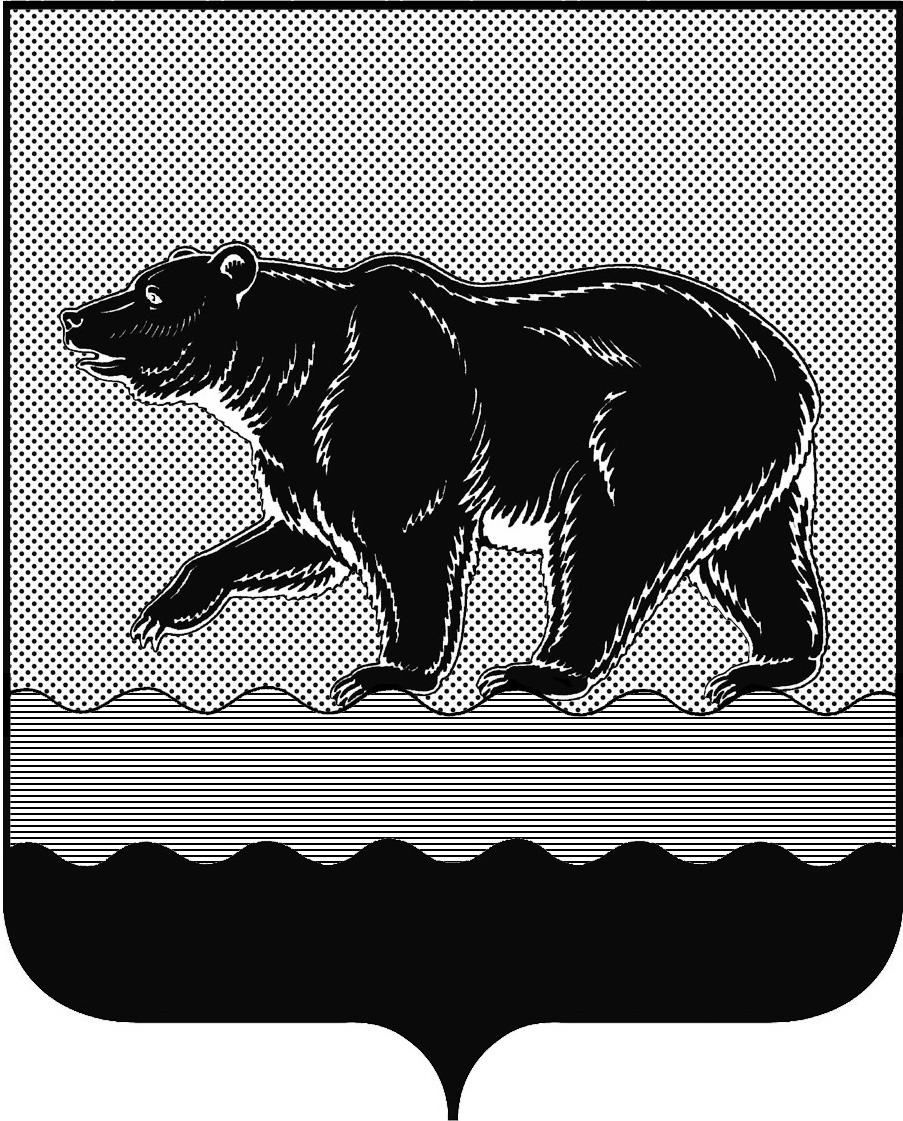 СЧЁТНАЯ ПАЛАТАГОРОДА НЕФТЕЮГАНСКА16 микрорайон, 23 дом, помещение 97, г. Нефтеюганск, 
Ханты-Мансийский автономный округ - Югра (Тюменская область), 628310  тел./факс (3463) 20-30-55, 20-30-63 E-mail: sp-ugansk@mail.ru www.admugansk.ru Заключениена проект постановления администрации города Нефтеюганска 
«О внесении изменения в постановление администрации города Нефтеюганска от 24.12.2018 № 177-нп «О расходах на обеспечение деятельности (оказание услуги) общеобразовательных организаций, расположенных на территории города Нефтеюганска, в части 
обеспечения мероприятий по организации питания» Счётная палата в соответствии с пунктом 7 части 2 статьи 9 Федерального закона от 07.02.2011 № 6-ФЗ «Об общих принципах организации и деятельности контрольно-счётных органов» проводит финансово-экономическую экспертизу проектов муниципальных правовых актов (включая обоснованность финансово-экономических обоснований) в части, касающейся расходных обязательств муниципального образования.Изменением планируется увеличить размер расходов на оплату питания учащихся муниципальных общеобразовательных организаций, частных общеобразовательных организаций, осуществляющих образовательную деятельность по имеющим государственную аккредитацию основным общеобразовательным программам, расположенных на территории города Нефтеюганска, с 44 рублей на одного учащегося в день до 67 рублей.По результатам проведения экспертизы установлено следующее.1. Проект постановления не учитывает изменение, утверждённое    постановлением администрации города Нефтеюганска от 15.10.2020 
№ 156-нп, рекомендуем изложить наименование проекта постановления в новой редакции, а именно: «О внесении изменения в постановление администрации города Нефтеюганска от 24.12.2018 № 177-нп «О расходах на обеспечение деятельности (оказание услуги, поставка товара) общеобразовательных организаций, расположенных на территории города Нефтеюганска, в части обеспечения мероприятий по организации питания».2. Постановление Правительства Ханты-Мансийского автономного округа - Югры от 04.03.2016 года № 59-п регулирует обеспечение питанием обучающихся в образовательных организациях в Ханты-Мансийском автономном округе – Югре, рекомендуем дополнить преамбулу проекта постановления вышеуказанным нормативным документом. Просим в срок до 04.06.2021 года уведомить о принятом решении в части исполнения рекомендаций, отражённых в настоящем заключении.Председатель                              			   	                   С.А. ГичкинаИсполнитель:инспектор инспекторского отдела № 1Счётной палаты города НефтеюганскаБатаева Лариса НиколаевнаТел. 8 (3463) 203063Исх. СП-216-1 от 27.05.2021